JENNY DELA CRUZ SALOMON, RN______________________________________________________________________________CAREER OBJECTIVETo secure a position in a well-established organization that offers opportunities for my career development and at the same time serve to the best of my capabilities in any given task.PERSONAL SKILLS• Good written and verbal communication • Computer literate (MS Word, MS Powerpoint, MS Excel) • Can speak basic nihongo (japanese language) • Can write japanese characters (hiragana and katakana) PERSONAL DATACivil Status			:	SingleSex				:	FemaleCitizenship			:	FilipinoDate of Birth			:	November 27, 1990Religion			:	Roman CatholicLanguage/Dialect Spoken	:	English, Tagalog, CebuanoEDUCATIONTertiary Education:		Liceo de Cagayan University - 2011 					RN Pelaez Boulevard, Kauswagan, Cagayan de Oro					Bachelor of Science in NursingSecondary Education:		Christ the King College de Maranding - 2007					Maranding, Lala, Lanao del NortePrimary Education:		Margos Elementary School - 2003					Margos, Kapatagan, Lanao del NorteWORK EXPERIENCEFOOD PROCESSOR - INNAMI YOKEI NOGYOU KYODOU KUMIAI				  January 2016 - March 2016	JOB DESCRIPTIONClean work areas and equipmentStore food in designated containers and storage areas to prevent spoilageWeigh or measure ingredientsInform supervisor when supplies are getting low or equipment is not working properlyADMINISTRATIVE ASSISTANT – TUBOD MUNICIPAL OFFICEJuly 2015 – December 2015JOB DESCRIPTIONprovide general administrative and clerical support including mailing, scanning, faxing and copying to managementperform data entry and scan documentsanswer calls from customers regarding their inquiriesassist in resolving any administrative problemsNURSE - AURORA RURAL HEALTH UNIT		    June 2014 - June 2015	JOB DESCRIPTIONTaking patient's vital signs (temperature, pulse rate, respiratory rate, blood pressure)Giving per orem medications and administering according to policy and procedureEstablishes intravenous insertions and administer intravenous medicationsUses appropriate channels of communications for problem solvingWorks with passion in rendering patient careCALL CENTER AGENT - CONVERGYS				      February 2014 - May 2014	JOB DESCRIPTIONAnswer calls and responds to emailsHandle customer inquiries both telephonically and by emailManage and resolve customer complaintsDocument all call information according to standard operating proceduresComplete call logs and produce call reportsRECEPTIONIST – MALLBERRY SUITESJuly 2013 – December 2013JOB DESCRIPTIONWelcomes visitors by greeting them, in person or on the telephone; answering or referring inquiries.Directs visitors by maintaining employee and department directories; giving instructions.Maintains security by following procedures; monitoring logbook; issuing visitor badges.Maintains safe and clean reception area by complying with procedures, rules, and regulations.Contributes to team effort by accomplishing related results as needed.SERVICE CREW - Jollibee, Ozamiz City Branch			      December 2012 - June 2013	JOB DESCRIPTIONTake orders from customers and present them as requestedProcess bills for the customer and also issue them receiptsHelp with outdoor delivery or with food preparation at the kitchen, depending on what is required at any particular timePack foods ordered by customers and serve them in the most efficient mannerSet the table in an orderly manner before customers show upGet tables cleaned once customers are through with their diningProvide helpful answers to queries or questions proffered by customersFurnish customers with helpful information regarding service time and special deal offersJob Seeker First Name / CV No: 1815054Click to send CV No & get contact details of candidate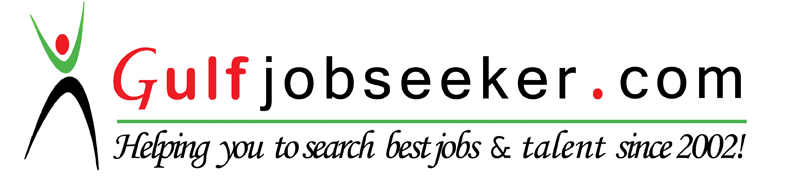 